فرم پيشنهاده طرح پژوهشي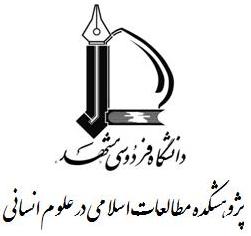 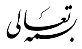 پژوهشکده مطالعات اسلامی در علوم انسانیاطّلاعات مربوط به مجریامضاء مجری																		همکاران طرح به پيشنهاد مجری:عنوان طرح: كليد واژه‌ها:هزینه های طرح :عناوین و سرفصل های مورد نظر در گزارش نهایی  دست آوردها و بهره برداران گزارش طرحسایر خروجی های احتمالی مناسب طرح علاوه بر گزارش نهایی : مقاله ، کتاب ، نرم افزار ، بسته آموزشی و .....نام و نام خانوادگي: تخصّص اصلي:تخصّص جنبي:تخصّص جنبي:آخرين مدرك تحصيلي: سال اخذ آخرين مدرك تحصيلي:رتبه‌ي دانشگاهي:رتبه‌ي دانشگاهي:سمت فعلي: محل خدمت: دانشکده/پژوهشکده محل خدمت: دانشکده/پژوهشکده محل خدمت: دانشکده/پژوهشکده آدرس: آدرس: آدرس: ردیفنام و نام خانوادگیمقطع تحصیلیرشته تحصیلیبرآورد ميزان همکاری (درصد)12فارسيلاتينفارسي	لاتين1-4 نوع تحقيق:بنيادي               نظري              كاربردي             توسعه‌اي 2-4 مدّت اجرا:3-4- تبیین  موضوع یا مسئله شامل اهمیت و  ضرورت ، اهداف  ونقش بنیادی یاکاربردی آن3-4- تبیین  موضوع یا مسئله شامل اهمیت و  ضرورت ، اهداف  ونقش بنیادی یاکاربردی آن3-4- تبیین  موضوع یا مسئله شامل اهمیت و  ضرورت ، اهداف  ونقش بنیادی یاکاربردی آن4-4- شیوه و میزان استفاده از مبانی و منابع  اسلامی ( کتب و مقالات احتمالی مورد استفاده )5-4- پژوهش های مشابه در ایران و سایر کشورها و توضیح نوآوری طرح حاضر  6-4- روش انجام طرح 1-5-اعم از هزینه‌های اجرایی ، امکانات و حق التحقیقجدول زمانبندي پیشنهادی مراحل انجام تحقيق از زمان تصويب تا ارائه گزارش نهائیجدول زمانبندي پیشنهادی مراحل انجام تحقيق از زمان تصويب تا ارائه گزارش نهائیجدول زمانبندي پیشنهادی مراحل انجام تحقيق از زمان تصويب تا ارائه گزارش نهائیاز تاریختا تاریخميزان پیشرفت کار